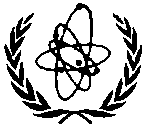 INTERNATIONAL ATOMIC ENERGY AGENCY (IAEA)WAGRAMER STRASSE 5, P.O. Box 100, A-1400 VIENNA (AUSTRIA)TELEPHONE (+43 1) 2600,  FACSIMILE:  (+43 1) 26007 E-MAIL: Official.Mail@iaea.org, TC WEB SITE: http://www-tc.iaea.orgINTERNATIONAL ATOMIC ENERGY AGENCY (IAEA)WAGRAMER STRASSE 5, P.O. Box 100, A-1400 VIENNA (AUSTRIA)TELEPHONE (+43 1) 2600,  FACSIMILE:  (+43 1) 26007 E-MAIL: Official.Mail@iaea.org, TC WEB SITE: http://www-tc.iaea.orgINTERNATIONAL ATOMIC ENERGY AGENCY (IAEA)WAGRAMER STRASSE 5, P.O. Box 100, A-1400 VIENNA (AUSTRIA)TELEPHONE (+43 1) 2600,  FACSIMILE:  (+43 1) 26007 E-MAIL: Official.Mail@iaea.org, TC WEB SITE: http://www-tc.iaea.orgINTERNATIONAL ATOMIC ENERGY AGENCY (IAEA)WAGRAMER STRASSE 5, P.O. Box 100, A-1400 VIENNA (AUSTRIA)TELEPHONE (+43 1) 2600,  FACSIMILE:  (+43 1) 26007 E-MAIL: Official.Mail@iaea.org, TC WEB SITE: http://www-tc.iaea.orgINTERNATIONAL ATOMIC ENERGY AGENCY (IAEA)WAGRAMER STRASSE 5, P.O. Box 100, A-1400 VIENNA (AUSTRIA)TELEPHONE (+43 1) 2600,  FACSIMILE:  (+43 1) 26007 E-MAIL: Official.Mail@iaea.org, TC WEB SITE: http://www-tc.iaea.orgINTERNATIONAL ATOMIC ENERGY AGENCY (IAEA)WAGRAMER STRASSE 5, P.O. Box 100, A-1400 VIENNA (AUSTRIA)TELEPHONE (+43 1) 2600,  FACSIMILE:  (+43 1) 26007 E-MAIL: Official.Mail@iaea.org, TC WEB SITE: http://www-tc.iaea.orgINTERNATIONAL ATOMIC ENERGY AGENCY (IAEA)WAGRAMER STRASSE 5, P.O. Box 100, A-1400 VIENNA (AUSTRIA)TELEPHONE (+43 1) 2600,  FACSIMILE:  (+43 1) 26007 E-MAIL: Official.Mail@iaea.org, TC WEB SITE: http://www-tc.iaea.orgINTERNATIONAL ATOMIC ENERGY AGENCY (IAEA)WAGRAMER STRASSE 5, P.O. Box 100, A-1400 VIENNA (AUSTRIA)TELEPHONE (+43 1) 2600,  FACSIMILE:  (+43 1) 26007 E-MAIL: Official.Mail@iaea.org, TC WEB SITE: http://www-tc.iaea.orgINTERNATIONAL ATOMIC ENERGY AGENCY (IAEA)WAGRAMER STRASSE 5, P.O. Box 100, A-1400 VIENNA (AUSTRIA)TELEPHONE (+43 1) 2600,  FACSIMILE:  (+43 1) 26007 E-MAIL: Official.Mail@iaea.org, TC WEB SITE: http://www-tc.iaea.orgINTERNATIONAL ATOMIC ENERGY AGENCY (IAEA)WAGRAMER STRASSE 5, P.O. Box 100, A-1400 VIENNA (AUSTRIA)TELEPHONE (+43 1) 2600,  FACSIMILE:  (+43 1) 26007 E-MAIL: Official.Mail@iaea.org, TC WEB SITE: http://www-tc.iaea.orgINTERNATIONAL ATOMIC ENERGY AGENCY (IAEA)WAGRAMER STRASSE 5, P.O. Box 100, A-1400 VIENNA (AUSTRIA)TELEPHONE (+43 1) 2600,  FACSIMILE:  (+43 1) 26007 E-MAIL: Official.Mail@iaea.org, TC WEB SITE: http://www-tc.iaea.orgINTERNATIONAL ATOMIC ENERGY AGENCY (IAEA)WAGRAMER STRASSE 5, P.O. Box 100, A-1400 VIENNA (AUSTRIA)TELEPHONE (+43 1) 2600,  FACSIMILE:  (+43 1) 26007 E-MAIL: Official.Mail@iaea.org, TC WEB SITE: http://www-tc.iaea.orgINTERNATIONAL ATOMIC ENERGY AGENCY (IAEA)WAGRAMER STRASSE 5, P.O. Box 100, A-1400 VIENNA (AUSTRIA)TELEPHONE (+43 1) 2600,  FACSIMILE:  (+43 1) 26007 E-MAIL: Official.Mail@iaea.org, TC WEB SITE: http://www-tc.iaea.orgINTERNATIONAL ATOMIC ENERGY AGENCY (IAEA)WAGRAMER STRASSE 5, P.O. Box 100, A-1400 VIENNA (AUSTRIA)TELEPHONE (+43 1) 2600,  FACSIMILE:  (+43 1) 26007 E-MAIL: Official.Mail@iaea.org, TC WEB SITE: http://www-tc.iaea.orgINTERNATIONAL ATOMIC ENERGY AGENCY (IAEA)WAGRAMER STRASSE 5, P.O. Box 100, A-1400 VIENNA (AUSTRIA)TELEPHONE (+43 1) 2600,  FACSIMILE:  (+43 1) 26007 E-MAIL: Official.Mail@iaea.org, TC WEB SITE: http://www-tc.iaea.orgINTERNATIONAL ATOMIC ENERGY AGENCY (IAEA)WAGRAMER STRASSE 5, P.O. Box 100, A-1400 VIENNA (AUSTRIA)TELEPHONE (+43 1) 2600,  FACSIMILE:  (+43 1) 26007 E-MAIL: Official.Mail@iaea.org, TC WEB SITE: http://www-tc.iaea.orgINTERNATIONAL ATOMIC ENERGY AGENCY (IAEA)WAGRAMER STRASSE 5, P.O. Box 100, A-1400 VIENNA (AUSTRIA)TELEPHONE (+43 1) 2600,  FACSIMILE:  (+43 1) 26007 E-MAIL: Official.Mail@iaea.org, TC WEB SITE: http://www-tc.iaea.orgINTERNATIONAL ATOMIC ENERGY AGENCY (IAEA)WAGRAMER STRASSE 5, P.O. Box 100, A-1400 VIENNA (AUSTRIA)TELEPHONE (+43 1) 2600,  FACSIMILE:  (+43 1) 26007 E-MAIL: Official.Mail@iaea.org, TC WEB SITE: http://www-tc.iaea.orgNOMINATION FOR TRAINING COURSENote: This form cannot be used to apply for a fellowship or scientific visitNOMINATION FOR TRAINING COURSENote: This form cannot be used to apply for a fellowship or scientific visitNOMINATION FOR TRAINING COURSENote: This form cannot be used to apply for a fellowship or scientific visitNOMINATION FOR TRAINING COURSENote: This form cannot be used to apply for a fellowship or scientific visitNOMINATION FOR TRAINING COURSENote: This form cannot be used to apply for a fellowship or scientific visitNOMINATION FOR TRAINING COURSENote: This form cannot be used to apply for a fellowship or scientific visitNOMINATION FOR TRAINING COURSENote: This form cannot be used to apply for a fellowship or scientific visitNOMINATION FOR TRAINING COURSENote: This form cannot be used to apply for a fellowship or scientific visitNOMINATION FOR TRAINING COURSENote: This form cannot be used to apply for a fellowship or scientific visitNOMINATION FOR TRAINING COURSENote: This form cannot be used to apply for a fellowship or scientific visitNOMINATION FOR TRAINING COURSENote: This form cannot be used to apply for a fellowship or scientific visitNOMINATION FOR TRAINING COURSENote: This form cannot be used to apply for a fellowship or scientific visitNOMINATION FOR TRAINING COURSENote: This form cannot be used to apply for a fellowship or scientific visitNOMINATION FOR TRAINING COURSENote: This form cannot be used to apply for a fellowship or scientific visitNOMINATION FOR TRAINING COURSENote: This form cannot be used to apply for a fellowship or scientific visitNOMINATION FOR TRAINING COURSENote: This form cannot be used to apply for a fellowship or scientific visitNOMINATION FOR TRAINING COURSENote: This form cannot be used to apply for a fellowship or scientific visitNOMINATION FOR TRAINING COURSENote: This form cannot be used to apply for a fellowship or scientific visitNOMINATION FOR TRAINING COURSENote: This form cannot be used to apply for a fellowship or scientific visitNOMINATION FOR TRAINING COURSENote: This form cannot be used to apply for a fellowship or scientific visitNOMINATION FOR TRAINING COURSENote: This form cannot be used to apply for a fellowship or scientific visitThe Government ofThe Government ofThe Government ofThe Government ofnominates the following candidate for the Training Course on (indicate short title, place, dates, project/course number):nominates the following candidate for the Training Course on (indicate short title, place, dates, project/course number):nominates the following candidate for the Training Course on (indicate short title, place, dates, project/course number):nominates the following candidate for the Training Course on (indicate short title, place, dates, project/course number):nominates the following candidate for the Training Course on (indicate short title, place, dates, project/course number):nominates the following candidate for the Training Course on (indicate short title, place, dates, project/course number):nominates the following candidate for the Training Course on (indicate short title, place, dates, project/course number):nominates the following candidate for the Training Course on (indicate short title, place, dates, project/course number):nominates the following candidate for the Training Course on (indicate short title, place, dates, project/course number):nominates the following candidate for the Training Course on (indicate short title, place, dates, project/course number):nominates the following candidate for the Training Course on (indicate short title, place, dates, project/course number):nominates the following candidate for the Training Course on (indicate short title, place, dates, project/course number):nominates the following candidate for the Training Course on (indicate short title, place, dates, project/course number):nominates the following candidate for the Training Course on (indicate short title, place, dates, project/course number):nominates the following candidate for the Training Course on (indicate short title, place, dates, project/course number):nominates the following candidate for the Training Course on (indicate short title, place, dates, project/course number):nominates the following candidate for the Training Course on (indicate short title, place, dates, project/course number):nominates the following candidate for the Training Course on (indicate short title, place, dates, project/course number):nominates the following candidate for the Training Course on (indicate short title, place, dates, project/course number):nominates the following candidate for the Training Course on (indicate short title, place, dates, project/course number):nominates the following candidate for the Training Course on (indicate short title, place, dates, project/course number):RER/6/026 - RER/6/026 - RER/6/026 - RER/6/026 - RER/6/026 - RER/6/026 - RER/6/026 - RER/6/026 - RER/6/026 - RER/6/026 - RER/6/026 - RER/6/026 - RER/6/026 - RER/6/026 - RER/6/026 - RER/6/026 - RER/6/026 - RER/6/026 - RER/6/026 - RER/6/026 - RER/6/026 -   Female               Male  Female               Male  Female               Male  Female               Male  Female               Male  Female               Male  Female               Male  Female               Male  Female               Male  Female               Male  Female               Male  Female               MaleDate of birth:     Date of birth:     Date of birth:     Date of birth:     Date of birth:     Family name:     Family name:     Family name:     Family name:     Family name:     Family name:     Family name:     Family name:     Family name:     Family name:     Family name:     Family name:     Place of birth:     Place of birth:     Place of birth:     Place of birth:     Place of birth:     (as in passport)(as in passport)(as in passport)(as in passport)(as in passport)(as in passport)(as in passport)(as in passport)(as in passport)(as in passport)(as in passport)(as in passport)Nationality:     Nationality:     Nationality:     Nationality:     Nationality:     First name:     First name:     First name:     First name:     First name:     First name:     First name:     First name:     First name:     First name:     First name:     First name:     Passport No.:     Passport No.:     Passport No.:     Passport No.:     Passport No.:     RecentRecentComplete mailing address (office):Complete mailing address (office):Complete mailing address (office):Complete mailing address (office):Complete mailing address (office):Complete mailing address (office):Complete mailing address (office):Complete mailing address (office):Complete mailing address (office):Complete mailing address (office):Complete mailing address (office):Complete mailing address (office):Date of issue:     Date of issue:     Date of issue:     Date of issue:     Date of issue:     photographphotographInst. Name:       Inst. Name:       Inst. Name:       Inst. Name:       Inst. Name:       Inst. Name:       Inst. Name:       Inst. Name:       Inst. Name:       Inst. Name:       Inst. Name:       Inst. Name:       Place of issue:     Place of issue:     Place of issue:     Place of issue:     Place of issue:     of candidateof candidateValid until:     Valid until:     Valid until:     Valid until:     Valid until:     Street:       Street:       Street:       Street:       Street:       Street:       Street:       Street:       Street:       Street:       Street:       Street:       Telephone (office):     Telephone (office):     Telephone (office):     Telephone (office):     Telephone (office):     P.O. Box:       P.O. Box:       P.O. Box:       P.O. Box:       Post Code:      Post Code:      Post Code:      Post Code:      Post Code:      Post Code:      Post Code:      Post Code:      Telephone (home):     Telephone (home):     Telephone (home):     Telephone (home):     Telephone (home):     Town/City:       Town/City:       Town/City:       Town/City:       Town/City:       Town/City:       Town/City:       Town/City:       Town/City:       Town/City:       Town/City:       Town/City:       Fax:     Fax:     Fax:     Fax:     Fax:     Region/District:       Region/District:       Region/District:       Region/District:       Region/District:       Region/District:       Region/District:       Region/District:       Region/District:       Region/District:       Region/District:       Region/District:       e-mail:     e-mail:     e-mail:     e-mail:     e-mail:     e-mail:     e-mail:     Country:      Country:      Country:      Country:      Country:      Country:      Country:      Country:      Country:      Country:      Country:      Country:      WEB Page:     WEB Page:     WEB Page:     WEB Page:     WEB Page:     WEB Page:     WEB Page:     Airport/town  nearest to residence:      Airport/town  nearest to residence:      Airport/town  nearest to residence:      Airport/town  nearest to residence:      Airport/town  nearest to residence:      Airport/town  nearest to residence:      Airport/town  nearest to residence:      Airport/town  nearest to residence:      Airport/town  nearest to residence:      Airport/town  nearest to residence:      Airport/town  nearest to residence:      Airport/town  nearest to residence:      Emergency phone: Emergency phone: Emergency phone: Emergency phone: Emergency phone: Emergency phone: Emergency phone: EDUCATION (commencing with secondary school)EDUCATION (commencing with secondary school)EDUCATION (commencing with secondary school)EDUCATION (commencing with secondary school)EDUCATION (commencing with secondary school)EDUCATION (commencing with secondary school)EDUCATION (commencing with secondary school)EDUCATION (commencing with secondary school)EDUCATION (commencing with secondary school)EDUCATION (commencing with secondary school)EDUCATION (commencing with secondary school)EDUCATION (commencing with secondary school)EDUCATION (commencing with secondary school)EDUCATION (commencing with secondary school)EDUCATION (commencing with secondary school)EDUCATION (commencing with secondary school)EDUCATION (commencing with secondary school)EDUCATION (commencing with secondary school)EDUCATION (commencing with secondary school)EDUCATION (commencing with secondary school)EDUCATION (commencing with secondary school)Years attendedYears attendedYears attendedYears attendedYears attendedYears attendedYears attendedName and place of institutionName and place of institutionName and place of institutionName and place of institutionName and place of institutionName and place of institutionName and place of institutionName and place of institutionField of studyField of studyField of studyDiploma or degreeDiploma or degreeDiploma or degreefromfromfromtotototoRECENT EMPLOYMENT RECORDRECENT EMPLOYMENT RECORDRECENT EMPLOYMENT RECORDRECENT EMPLOYMENT RECORDRECENT EMPLOYMENT RECORDRECENT EMPLOYMENT RECORDRECENT EMPLOYMENT RECORDRECENT EMPLOYMENT RECORDRECENT EMPLOYMENT RECORDRECENT EMPLOYMENT RECORDRECENT EMPLOYMENT RECORDRECENT EMPLOYMENT RECORDRECENT EMPLOYMENT RECORDRECENT EMPLOYMENT RECORDRECENT EMPLOYMENT RECORDRECENT EMPLOYMENT RECORDRECENT EMPLOYMENT RECORDRECENT EMPLOYMENT RECORDRECENT EMPLOYMENT RECORDRECENT EMPLOYMENT RECORDRECENT EMPLOYMENT RECORDYears of serviceYears of serviceYears of serviceYears of serviceYears of serviceYears of serviceYears of serviceName and place ofName and place ofName and place ofName and place ofName and place ofName and place ofName and place ofName and place ofTitle of positionTitle of positionTitle of positionType of workType of workType of workfromfromfromtotototoemployer/organizationemployer/organizationemployer/organizationemployer/organizationemployer/organizationemployer/organizationemployer/organizationemployer/organizationDESCRIPTION OF WORKDESCRIPTION OF WORKDESCRIPTION OF WORKDESCRIPTION OF WORKDESCRIPTION OF WORKDESCRIPTION OF WORKDESCRIPTION OF WORKDESCRIPTION OF WORKDESCRIPTION OF WORKDESCRIPTION OF WORKDESCRIPTION OF WORKDESCRIPTION OF WORKDESCRIPTION OF WORKDESCRIPTION OF WORKDESCRIPTION OF WORKDESCRIPTION OF WORKDESCRIPTION OF WORKDESCRIPTION OF WORKDESCRIPTION OF WORKDESCRIPTION OF WORKDESCRIPTION OF WORKType of work done by the candidate during the past 3 years (Please attach list of any material the candidate may have published)Type of work done by the candidate during the past 3 years (Please attach list of any material the candidate may have published)Type of work done by the candidate during the past 3 years (Please attach list of any material the candidate may have published)Type of work done by the candidate during the past 3 years (Please attach list of any material the candidate may have published)Type of work done by the candidate during the past 3 years (Please attach list of any material the candidate may have published)Type of work done by the candidate during the past 3 years (Please attach list of any material the candidate may have published)Type of work done by the candidate during the past 3 years (Please attach list of any material the candidate may have published)Type of work done by the candidate during the past 3 years (Please attach list of any material the candidate may have published)Type of work done by the candidate during the past 3 years (Please attach list of any material the candidate may have published)Type of work done by the candidate during the past 3 years (Please attach list of any material the candidate may have published)Type of work done by the candidate during the past 3 years (Please attach list of any material the candidate may have published)Type of work done by the candidate during the past 3 years (Please attach list of any material the candidate may have published)Type of work done by the candidate during the past 3 years (Please attach list of any material the candidate may have published)Type of work done by the candidate during the past 3 years (Please attach list of any material the candidate may have published)Type of work done by the candidate during the past 3 years (Please attach list of any material the candidate may have published)Type of work done by the candidate during the past 3 years (Please attach list of any material the candidate may have published)Type of work done by the candidate during the past 3 years (Please attach list of any material the candidate may have published)Type of work done by the candidate during the past 3 years (Please attach list of any material the candidate may have published)Type of work done by the candidate during the past 3 years (Please attach list of any material the candidate may have published)Type of work done by the candidate during the past 3 years (Please attach list of any material the candidate may have published)Type of work done by the candidate during the past 3 years (Please attach list of any material the candidate may have published)Is the candidate covered under a radiation surveillance programme in his/her home country?         yes           no Is the candidate covered under a radiation surveillance programme in his/her home country?         yes           no Is the candidate covered under a radiation surveillance programme in his/her home country?         yes           no Is the candidate covered under a radiation surveillance programme in his/her home country?         yes           no Is the candidate covered under a radiation surveillance programme in his/her home country?         yes           no Is the candidate covered under a radiation surveillance programme in his/her home country?         yes           no Is the candidate covered under a radiation surveillance programme in his/her home country?         yes           no Is the candidate covered under a radiation surveillance programme in his/her home country?         yes           no Is the candidate covered under a radiation surveillance programme in his/her home country?         yes           no Is the candidate covered under a radiation surveillance programme in his/her home country?         yes           no Is the candidate covered under a radiation surveillance programme in his/her home country?         yes           no Is the candidate covered under a radiation surveillance programme in his/her home country?         yes           no Is the candidate covered under a radiation surveillance programme in his/her home country?         yes           no Is the candidate covered under a radiation surveillance programme in his/her home country?         yes           no Is the candidate covered under a radiation surveillance programme in his/her home country?         yes           no Is the candidate covered under a radiation surveillance programme in his/her home country?         yes           no Is the candidate covered under a radiation surveillance programme in his/her home country?         yes           no Is the candidate covered under a radiation surveillance programme in his/her home country?         yes           no Is the candidate covered under a radiation surveillance programme in his/her home country?         yes           no Is the candidate covered under a radiation surveillance programme in his/her home country?         yes           no Is the candidate covered under a radiation surveillance programme in his/her home country?         yes           no Has the candidate been, or will he/she be, involved in any IAEA-supported Technical Cooperation project?(Please identify project and describe the nature of the candidate’s involvement.)Has the candidate been, or will he/she be, involved in any IAEA-supported Technical Cooperation project?(Please identify project and describe the nature of the candidate’s involvement.)Has the candidate been, or will he/she be, involved in any IAEA-supported Technical Cooperation project?(Please identify project and describe the nature of the candidate’s involvement.)Has the candidate been, or will he/she be, involved in any IAEA-supported Technical Cooperation project?(Please identify project and describe the nature of the candidate’s involvement.)Has the candidate been, or will he/she be, involved in any IAEA-supported Technical Cooperation project?(Please identify project and describe the nature of the candidate’s involvement.)Has the candidate been, or will he/she be, involved in any IAEA-supported Technical Cooperation project?(Please identify project and describe the nature of the candidate’s involvement.)Has the candidate been, or will he/she be, involved in any IAEA-supported Technical Cooperation project?(Please identify project and describe the nature of the candidate’s involvement.)Has the candidate been, or will he/she be, involved in any IAEA-supported Technical Cooperation project?(Please identify project and describe the nature of the candidate’s involvement.)Has the candidate been, or will he/she be, involved in any IAEA-supported Technical Cooperation project?(Please identify project and describe the nature of the candidate’s involvement.)Has the candidate been, or will he/she be, involved in any IAEA-supported Technical Cooperation project?(Please identify project and describe the nature of the candidate’s involvement.)Has the candidate been, or will he/she be, involved in any IAEA-supported Technical Cooperation project?(Please identify project and describe the nature of the candidate’s involvement.)Has the candidate been, or will he/she be, involved in any IAEA-supported Technical Cooperation project?(Please identify project and describe the nature of the candidate’s involvement.)Has the candidate been, or will he/she be, involved in any IAEA-supported Technical Cooperation project?(Please identify project and describe the nature of the candidate’s involvement.)Has the candidate been, or will he/she be, involved in any IAEA-supported Technical Cooperation project?(Please identify project and describe the nature of the candidate’s involvement.)Has the candidate been, or will he/she be, involved in any IAEA-supported Technical Cooperation project?(Please identify project and describe the nature of the candidate’s involvement.)Has the candidate been, or will he/she be, involved in any IAEA-supported Technical Cooperation project?(Please identify project and describe the nature of the candidate’s involvement.)Has the candidate been, or will he/she be, involved in any IAEA-supported Technical Cooperation project?(Please identify project and describe the nature of the candidate’s involvement.)Has the candidate been, or will he/she be, involved in any IAEA-supported Technical Cooperation project?(Please identify project and describe the nature of the candidate’s involvement.)Has the candidate been, or will he/she be, involved in any IAEA-supported Technical Cooperation project?(Please identify project and describe the nature of the candidate’s involvement.)Has the candidate been, or will he/she be, involved in any IAEA-supported Technical Cooperation project?(Please identify project and describe the nature of the candidate’s involvement.)Has the candidate been, or will he/she be, involved in any IAEA-supported Technical Cooperation project?(Please identify project and describe the nature of the candidate’s involvement.)PREVIOUS PARTICIPATION IN AN IAEA ACTIVITY:PREVIOUS PARTICIPATION IN AN IAEA ACTIVITY:PREVIOUS PARTICIPATION IN AN IAEA ACTIVITY:PREVIOUS PARTICIPATION IN AN IAEA ACTIVITY:PREVIOUS PARTICIPATION IN AN IAEA ACTIVITY:PREVIOUS PARTICIPATION IN AN IAEA ACTIVITY:PREVIOUS PARTICIPATION IN AN IAEA ACTIVITY:PREVIOUS PARTICIPATION IN AN IAEA ACTIVITY:PREVIOUS PARTICIPATION IN AN IAEA ACTIVITY:PREVIOUS PARTICIPATION IN AN IAEA ACTIVITY:PREVIOUS PARTICIPATION IN AN IAEA ACTIVITY:PREVIOUS PARTICIPATION IN AN IAEA ACTIVITY:PREVIOUS PARTICIPATION IN AN IAEA ACTIVITY:PREVIOUS PARTICIPATION IN AN IAEA ACTIVITY:PREVIOUS PARTICIPATION IN AN IAEA ACTIVITY:PREVIOUS PARTICIPATION IN AN IAEA ACTIVITY:PREVIOUS PARTICIPATION IN AN IAEA ACTIVITY:PREVIOUS PARTICIPATION IN AN IAEA ACTIVITY:PREVIOUS PARTICIPATION IN AN IAEA ACTIVITY:PREVIOUS PARTICIPATION IN AN IAEA ACTIVITY:PREVIOUS PARTICIPATION IN AN IAEA ACTIVITY:Has the candidate participated in a previous IAEA activity? If yes, please list each activity below:Has the candidate participated in a previous IAEA activity? If yes, please list each activity below:Has the candidate participated in a previous IAEA activity? If yes, please list each activity below:Has the candidate participated in a previous IAEA activity? If yes, please list each activity below:Has the candidate participated in a previous IAEA activity? If yes, please list each activity below:Has the candidate participated in a previous IAEA activity? If yes, please list each activity below:Has the candidate participated in a previous IAEA activity? If yes, please list each activity below:Has the candidate participated in a previous IAEA activity? If yes, please list each activity below:Has the candidate participated in a previous IAEA activity? If yes, please list each activity below:Has the candidate participated in a previous IAEA activity? If yes, please list each activity below:Has the candidate participated in a previous IAEA activity? If yes, please list each activity below:Has the candidate participated in a previous IAEA activity? If yes, please list each activity below:Has the candidate participated in a previous IAEA activity? If yes, please list each activity below:Has the candidate participated in a previous IAEA activity? If yes, please list each activity below:Has the candidate participated in a previous IAEA activity? If yes, please list each activity below:Has the candidate participated in a previous IAEA activity? If yes, please list each activity below:Has the candidate participated in a previous IAEA activity? If yes, please list each activity below:Has the candidate participated in a previous IAEA activity? If yes, please list each activity below:Has the candidate participated in a previous IAEA activity? If yes, please list each activity below:Has the candidate participated in a previous IAEA activity? If yes, please list each activity below:Has the candidate participated in a previous IAEA activity? If yes, please list each activity below:RELEVANCE OF THE TRAININGRELEVANCE OF THE TRAININGRELEVANCE OF THE TRAININGRELEVANCE OF THE TRAININGRELEVANCE OF THE TRAININGRELEVANCE OF THE TRAININGRELEVANCE OF THE TRAININGRELEVANCE OF THE TRAININGRELEVANCE OF THE TRAININGRELEVANCE OF THE TRAININGRELEVANCE OF THE TRAININGRELEVANCE OF THE TRAININGRELEVANCE OF THE TRAININGRELEVANCE OF THE TRAININGRELEVANCE OF THE TRAININGRELEVANCE OF THE TRAININGRELEVANCE OF THE TRAININGRELEVANCE OF THE TRAININGRELEVANCE OF THE TRAININGRELEVANCE OF THE TRAININGRELEVANCE OF THE TRAININGHow is the Government going to make use of the training received by the candidate at the course ?How is the Government going to make use of the training received by the candidate at the course ?How is the Government going to make use of the training received by the candidate at the course ?How is the Government going to make use of the training received by the candidate at the course ?How is the Government going to make use of the training received by the candidate at the course ?How is the Government going to make use of the training received by the candidate at the course ?How is the Government going to make use of the training received by the candidate at the course ?How is the Government going to make use of the training received by the candidate at the course ?How is the Government going to make use of the training received by the candidate at the course ?How is the Government going to make use of the training received by the candidate at the course ?How is the Government going to make use of the training received by the candidate at the course ?How is the Government going to make use of the training received by the candidate at the course ?How is the Government going to make use of the training received by the candidate at the course ?How is the Government going to make use of the training received by the candidate at the course ?How is the Government going to make use of the training received by the candidate at the course ?How is the Government going to make use of the training received by the candidate at the course ?How is the Government going to make use of the training received by the candidate at the course ?How is the Government going to make use of the training received by the candidate at the course ?How is the Government going to make use of the training received by the candidate at the course ?How is the Government going to make use of the training received by the candidate at the course ?How is the Government going to make use of the training received by the candidate at the course ?LANGUAGE CERTIFICATELANGUAGE CERTIFICATELANGUAGE CERTIFICATELANGUAGE CERTIFICATELANGUAGE CERTIFICATELANGUAGE CERTIFICATELANGUAGE CERTIFICATELANGUAGE CERTIFICATELANGUAGE CERTIFICATELANGUAGE CERTIFICATELANGUAGE CERTIFICATELANGUAGE CERTIFICATELANGUAGE CERTIFICATELANGUAGE CERTIFICATELANGUAGE CERTIFICATELANGUAGE CERTIFICATELANGUAGE CERTIFICATELANGUAGE CERTIFICATELANGUAGE CERTIFICATELANGUAGE CERTIFICATELANGUAGE CERTIFICATEI, as a qualified language examiner, hereby certify that I have examined the above candidate and give the following information on his/her language qualification:I, as a qualified language examiner, hereby certify that I have examined the above candidate and give the following information on his/her language qualification:I, as a qualified language examiner, hereby certify that I have examined the above candidate and give the following information on his/her language qualification:I, as a qualified language examiner, hereby certify that I have examined the above candidate and give the following information on his/her language qualification:I, as a qualified language examiner, hereby certify that I have examined the above candidate and give the following information on his/her language qualification:I, as a qualified language examiner, hereby certify that I have examined the above candidate and give the following information on his/her language qualification:I, as a qualified language examiner, hereby certify that I have examined the above candidate and give the following information on his/her language qualification:I, as a qualified language examiner, hereby certify that I have examined the above candidate and give the following information on his/her language qualification:I, as a qualified language examiner, hereby certify that I have examined the above candidate and give the following information on his/her language qualification:I, as a qualified language examiner, hereby certify that I have examined the above candidate and give the following information on his/her language qualification:I, as a qualified language examiner, hereby certify that I have examined the above candidate and give the following information on his/her language qualification:I, as a qualified language examiner, hereby certify that I have examined the above candidate and give the following information on his/her language qualification:I, as a qualified language examiner, hereby certify that I have examined the above candidate and give the following information on his/her language qualification:I, as a qualified language examiner, hereby certify that I have examined the above candidate and give the following information on his/her language qualification:I, as a qualified language examiner, hereby certify that I have examined the above candidate and give the following information on his/her language qualification:I, as a qualified language examiner, hereby certify that I have examined the above candidate and give the following information on his/her language qualification:I, as a qualified language examiner, hereby certify that I have examined the above candidate and give the following information on his/her language qualification:I, as a qualified language examiner, hereby certify that I have examined the above candidate and give the following information on his/her language qualification:I, as a qualified language examiner, hereby certify that I have examined the above candidate and give the following information on his/her language qualification:I, as a qualified language examiner, hereby certify that I have examined the above candidate and give the following information on his/her language qualification:I, as a qualified language examiner, hereby certify that I have examined the above candidate and give the following information on his/her language qualification:(a) Mother tongue of the candidate:(a) Mother tongue of the candidate:(a) Mother tongue of the candidate:(a) Mother tongue of the candidate:(a) Mother tongue of the candidate:(a) Mother tongue of the candidate:(a) Mother tongue of the candidate:(a) Mother tongue of the candidate:(b) Other languages:(b) Other languages:(b) Other languages:(b) Other languages:(b) Other languages:(b) Other languages:(b) Other languages:(b) Other languages:(c) Language of the course:(c) Language of the course:(c) Language of the course:(c) Language of the course:(c) Language of the course:(c) Language of the course:(c) Language of the course:(c) Language of the course:ReadReadReadReadWriteWriteWriteWriteWriteWriteSpeakSpeakUnderstandUnderstandUnderstandProficiency in the languageProficiency in the languageProficiency in the languageProficiency in the languageProficiency in the languageProficiency in the language  Good  Good  Good  Good  Good  Good  Good  Good  Good  Good  Good  Good  Good  Good  Goodof the courseof the courseof the courseof the courseof the courseof the course  Average  Average  Average  Average  Average  Average  Average  Average  Average  Average  Average  Average  Average  Average  Average  Poor  Poor  Poor  Poor  Poor  Poor  Poor  Poor  Poor  Poor  Poor  Poor  Poor  Poor  PoorDateDateDateDateDateDateDateDateDateDateName (printed) and signature of examinerName (printed) and signature of examinerName (printed) and signature of examinerName (printed) and signature of examinerName (printed) and signature of examinerName (printed) and signature of examinerName (printed) and signature of examinerName (printed) and signature of examinerMEDICAL CERTIFICATEMEDICAL CERTIFICATEMEDICAL CERTIFICATEMEDICAL CERTIFICATEMEDICAL CERTIFICATEMEDICAL CERTIFICATEMEDICAL CERTIFICATEMEDICAL CERTIFICATEMEDICAL CERTIFICATEMEDICAL CERTIFICATEMEDICAL CERTIFICATEMEDICAL CERTIFICATEMEDICAL CERTIFICATEI, as a qualified medical doctor, hereby certify that I have examined the above candidate and found him/her in good health, free from infectious diseases and able physically and mentally to carry out any relevant duties away from his/her home.I, as a qualified medical doctor, hereby certify that I have examined the above candidate and found him/her in good health, free from infectious diseases and able physically and mentally to carry out any relevant duties away from his/her home.I, as a qualified medical doctor, hereby certify that I have examined the above candidate and found him/her in good health, free from infectious diseases and able physically and mentally to carry out any relevant duties away from his/her home.I, as a qualified medical doctor, hereby certify that I have examined the above candidate and found him/her in good health, free from infectious diseases and able physically and mentally to carry out any relevant duties away from his/her home.I, as a qualified medical doctor, hereby certify that I have examined the above candidate and found him/her in good health, free from infectious diseases and able physically and mentally to carry out any relevant duties away from his/her home.I, as a qualified medical doctor, hereby certify that I have examined the above candidate and found him/her in good health, free from infectious diseases and able physically and mentally to carry out any relevant duties away from his/her home.I, as a qualified medical doctor, hereby certify that I have examined the above candidate and found him/her in good health, free from infectious diseases and able physically and mentally to carry out any relevant duties away from his/her home.I, as a qualified medical doctor, hereby certify that I have examined the above candidate and found him/her in good health, free from infectious diseases and able physically and mentally to carry out any relevant duties away from his/her home.I, as a qualified medical doctor, hereby certify that I have examined the above candidate and found him/her in good health, free from infectious diseases and able physically and mentally to carry out any relevant duties away from his/her home.I, as a qualified medical doctor, hereby certify that I have examined the above candidate and found him/her in good health, free from infectious diseases and able physically and mentally to carry out any relevant duties away from his/her home.I, as a qualified medical doctor, hereby certify that I have examined the above candidate and found him/her in good health, free from infectious diseases and able physically and mentally to carry out any relevant duties away from his/her home.I, as a qualified medical doctor, hereby certify that I have examined the above candidate and found him/her in good health, free from infectious diseases and able physically and mentally to carry out any relevant duties away from his/her home.I, as a qualified medical doctor, hereby certify that I have examined the above candidate and found him/her in good health, free from infectious diseases and able physically and mentally to carry out any relevant duties away from his/her home.I, as a qualified medical doctor, hereby certify that I have examined the above candidate and found him/her in good health, free from infectious diseases and able physically and mentally to carry out any relevant duties away from his/her home.I, as a qualified medical doctor, hereby certify that I have examined the above candidate and found him/her in good health, free from infectious diseases and able physically and mentally to carry out any relevant duties away from his/her home.I, as a qualified medical doctor, hereby certify that I have examined the above candidate and found him/her in good health, free from infectious diseases and able physically and mentally to carry out any relevant duties away from his/her home.I, as a qualified medical doctor, hereby certify that I have examined the above candidate and found him/her in good health, free from infectious diseases and able physically and mentally to carry out any relevant duties away from his/her home.I, as a qualified medical doctor, hereby certify that I have examined the above candidate and found him/her in good health, free from infectious diseases and able physically and mentally to carry out any relevant duties away from his/her home.I, as a qualified medical doctor, hereby certify that I have examined the above candidate and found him/her in good health, free from infectious diseases and able physically and mentally to carry out any relevant duties away from his/her home.I, as a qualified medical doctor, hereby certify that I have examined the above candidate and found him/her in good health, free from infectious diseases and able physically and mentally to carry out any relevant duties away from his/her home.I, as a qualified medical doctor, hereby certify that I have examined the above candidate and found him/her in good health, free from infectious diseases and able physically and mentally to carry out any relevant duties away from his/her home.DateDateDateDateDateDateDateDateDateDateName (printed) and signature of examining physicianName (printed) and signature of examining physicianName (printed) and signature of examining physicianName (printed) and signature of examining physicianName (printed) and signature of examining physicianName (printed) and signature of examining physicianName (printed) and signature of examining physicianName (printed) and signature of examining physicianGOVERNMENT STATEMENTGOVERNMENT STATEMENTGOVERNMENT STATEMENTGOVERNMENT STATEMENTGOVERNMENT STATEMENTGOVERNMENT STATEMENTGOVERNMENT STATEMENTGOVERNMENT STATEMENTGOVERNMENT STATEMENTGOVERNMENT STATEMENTGOVERNMENT STATEMENTGOVERNMENT STATEMENTGOVERNMENT STATEMENTThe nominating Government gives the following assurances:All information supplied in this form is complete and correct;Should the candidate's language qualification prove to be insufficient or should the candidate's state of health not correspond to the examining physician's statement, the nominating Government will accept the responsibility for the consequences and any costs arising therefrom;It is noted that the sponsoring organization(s), host country(ies) and host institution(s) do not accept liability for the payment of any costs or compensation arising from damage to or loss of personal property, or from illness, injury, disability or death of a participant while he/she is travelling to and from or attending the training course, and it, the nominating Government, undertakes the responsibility for such coverage;The position of the candidate will be retained for him/her and he/she will continue to receive during the training course a salary and related emoluments to enable him/her to meet his/her financial commitments in his/her home country;If selected, the nominee will conduct himself/herself in a manner compatible with his/her status as a participant and will refrain from engaging in any political and commercial activities;No facts are known to the Government regarding the reliability and character of the applicant which would obstruct giving him/her access to nuclear installations or institutions where ionizing radiation is used.The nominating Government gives the following assurances:All information supplied in this form is complete and correct;Should the candidate's language qualification prove to be insufficient or should the candidate's state of health not correspond to the examining physician's statement, the nominating Government will accept the responsibility for the consequences and any costs arising therefrom;It is noted that the sponsoring organization(s), host country(ies) and host institution(s) do not accept liability for the payment of any costs or compensation arising from damage to or loss of personal property, or from illness, injury, disability or death of a participant while he/she is travelling to and from or attending the training course, and it, the nominating Government, undertakes the responsibility for such coverage;The position of the candidate will be retained for him/her and he/she will continue to receive during the training course a salary and related emoluments to enable him/her to meet his/her financial commitments in his/her home country;If selected, the nominee will conduct himself/herself in a manner compatible with his/her status as a participant and will refrain from engaging in any political and commercial activities;No facts are known to the Government regarding the reliability and character of the applicant which would obstruct giving him/her access to nuclear installations or institutions where ionizing radiation is used.The nominating Government gives the following assurances:All information supplied in this form is complete and correct;Should the candidate's language qualification prove to be insufficient or should the candidate's state of health not correspond to the examining physician's statement, the nominating Government will accept the responsibility for the consequences and any costs arising therefrom;It is noted that the sponsoring organization(s), host country(ies) and host institution(s) do not accept liability for the payment of any costs or compensation arising from damage to or loss of personal property, or from illness, injury, disability or death of a participant while he/she is travelling to and from or attending the training course, and it, the nominating Government, undertakes the responsibility for such coverage;The position of the candidate will be retained for him/her and he/she will continue to receive during the training course a salary and related emoluments to enable him/her to meet his/her financial commitments in his/her home country;If selected, the nominee will conduct himself/herself in a manner compatible with his/her status as a participant and will refrain from engaging in any political and commercial activities;No facts are known to the Government regarding the reliability and character of the applicant which would obstruct giving him/her access to nuclear installations or institutions where ionizing radiation is used.The nominating Government gives the following assurances:All information supplied in this form is complete and correct;Should the candidate's language qualification prove to be insufficient or should the candidate's state of health not correspond to the examining physician's statement, the nominating Government will accept the responsibility for the consequences and any costs arising therefrom;It is noted that the sponsoring organization(s), host country(ies) and host institution(s) do not accept liability for the payment of any costs or compensation arising from damage to or loss of personal property, or from illness, injury, disability or death of a participant while he/she is travelling to and from or attending the training course, and it, the nominating Government, undertakes the responsibility for such coverage;The position of the candidate will be retained for him/her and he/she will continue to receive during the training course a salary and related emoluments to enable him/her to meet his/her financial commitments in his/her home country;If selected, the nominee will conduct himself/herself in a manner compatible with his/her status as a participant and will refrain from engaging in any political and commercial activities;No facts are known to the Government regarding the reliability and character of the applicant which would obstruct giving him/her access to nuclear installations or institutions where ionizing radiation is used.The nominating Government gives the following assurances:All information supplied in this form is complete and correct;Should the candidate's language qualification prove to be insufficient or should the candidate's state of health not correspond to the examining physician's statement, the nominating Government will accept the responsibility for the consequences and any costs arising therefrom;It is noted that the sponsoring organization(s), host country(ies) and host institution(s) do not accept liability for the payment of any costs or compensation arising from damage to or loss of personal property, or from illness, injury, disability or death of a participant while he/she is travelling to and from or attending the training course, and it, the nominating Government, undertakes the responsibility for such coverage;The position of the candidate will be retained for him/her and he/she will continue to receive during the training course a salary and related emoluments to enable him/her to meet his/her financial commitments in his/her home country;If selected, the nominee will conduct himself/herself in a manner compatible with his/her status as a participant and will refrain from engaging in any political and commercial activities;No facts are known to the Government regarding the reliability and character of the applicant which would obstruct giving him/her access to nuclear installations or institutions where ionizing radiation is used.The nominating Government gives the following assurances:All information supplied in this form is complete and correct;Should the candidate's language qualification prove to be insufficient or should the candidate's state of health not correspond to the examining physician's statement, the nominating Government will accept the responsibility for the consequences and any costs arising therefrom;It is noted that the sponsoring organization(s), host country(ies) and host institution(s) do not accept liability for the payment of any costs or compensation arising from damage to or loss of personal property, or from illness, injury, disability or death of a participant while he/she is travelling to and from or attending the training course, and it, the nominating Government, undertakes the responsibility for such coverage;The position of the candidate will be retained for him/her and he/she will continue to receive during the training course a salary and related emoluments to enable him/her to meet his/her financial commitments in his/her home country;If selected, the nominee will conduct himself/herself in a manner compatible with his/her status as a participant and will refrain from engaging in any political and commercial activities;No facts are known to the Government regarding the reliability and character of the applicant which would obstruct giving him/her access to nuclear installations or institutions where ionizing radiation is used.The nominating Government gives the following assurances:All information supplied in this form is complete and correct;Should the candidate's language qualification prove to be insufficient or should the candidate's state of health not correspond to the examining physician's statement, the nominating Government will accept the responsibility for the consequences and any costs arising therefrom;It is noted that the sponsoring organization(s), host country(ies) and host institution(s) do not accept liability for the payment of any costs or compensation arising from damage to or loss of personal property, or from illness, injury, disability or death of a participant while he/she is travelling to and from or attending the training course, and it, the nominating Government, undertakes the responsibility for such coverage;The position of the candidate will be retained for him/her and he/she will continue to receive during the training course a salary and related emoluments to enable him/her to meet his/her financial commitments in his/her home country;If selected, the nominee will conduct himself/herself in a manner compatible with his/her status as a participant and will refrain from engaging in any political and commercial activities;No facts are known to the Government regarding the reliability and character of the applicant which would obstruct giving him/her access to nuclear installations or institutions where ionizing radiation is used.The nominating Government gives the following assurances:All information supplied in this form is complete and correct;Should the candidate's language qualification prove to be insufficient or should the candidate's state of health not correspond to the examining physician's statement, the nominating Government will accept the responsibility for the consequences and any costs arising therefrom;It is noted that the sponsoring organization(s), host country(ies) and host institution(s) do not accept liability for the payment of any costs or compensation arising from damage to or loss of personal property, or from illness, injury, disability or death of a participant while he/she is travelling to and from or attending the training course, and it, the nominating Government, undertakes the responsibility for such coverage;The position of the candidate will be retained for him/her and he/she will continue to receive during the training course a salary and related emoluments to enable him/her to meet his/her financial commitments in his/her home country;If selected, the nominee will conduct himself/herself in a manner compatible with his/her status as a participant and will refrain from engaging in any political and commercial activities;No facts are known to the Government regarding the reliability and character of the applicant which would obstruct giving him/her access to nuclear installations or institutions where ionizing radiation is used.The nominating Government gives the following assurances:All information supplied in this form is complete and correct;Should the candidate's language qualification prove to be insufficient or should the candidate's state of health not correspond to the examining physician's statement, the nominating Government will accept the responsibility for the consequences and any costs arising therefrom;It is noted that the sponsoring organization(s), host country(ies) and host institution(s) do not accept liability for the payment of any costs or compensation arising from damage to or loss of personal property, or from illness, injury, disability or death of a participant while he/she is travelling to and from or attending the training course, and it, the nominating Government, undertakes the responsibility for such coverage;The position of the candidate will be retained for him/her and he/she will continue to receive during the training course a salary and related emoluments to enable him/her to meet his/her financial commitments in his/her home country;If selected, the nominee will conduct himself/herself in a manner compatible with his/her status as a participant and will refrain from engaging in any political and commercial activities;No facts are known to the Government regarding the reliability and character of the applicant which would obstruct giving him/her access to nuclear installations or institutions where ionizing radiation is used.The nominating Government gives the following assurances:All information supplied in this form is complete and correct;Should the candidate's language qualification prove to be insufficient or should the candidate's state of health not correspond to the examining physician's statement, the nominating Government will accept the responsibility for the consequences and any costs arising therefrom;It is noted that the sponsoring organization(s), host country(ies) and host institution(s) do not accept liability for the payment of any costs or compensation arising from damage to or loss of personal property, or from illness, injury, disability or death of a participant while he/she is travelling to and from or attending the training course, and it, the nominating Government, undertakes the responsibility for such coverage;The position of the candidate will be retained for him/her and he/she will continue to receive during the training course a salary and related emoluments to enable him/her to meet his/her financial commitments in his/her home country;If selected, the nominee will conduct himself/herself in a manner compatible with his/her status as a participant and will refrain from engaging in any political and commercial activities;No facts are known to the Government regarding the reliability and character of the applicant which would obstruct giving him/her access to nuclear installations or institutions where ionizing radiation is used.The nominating Government gives the following assurances:All information supplied in this form is complete and correct;Should the candidate's language qualification prove to be insufficient or should the candidate's state of health not correspond to the examining physician's statement, the nominating Government will accept the responsibility for the consequences and any costs arising therefrom;It is noted that the sponsoring organization(s), host country(ies) and host institution(s) do not accept liability for the payment of any costs or compensation arising from damage to or loss of personal property, or from illness, injury, disability or death of a participant while he/she is travelling to and from or attending the training course, and it, the nominating Government, undertakes the responsibility for such coverage;The position of the candidate will be retained for him/her and he/she will continue to receive during the training course a salary and related emoluments to enable him/her to meet his/her financial commitments in his/her home country;If selected, the nominee will conduct himself/herself in a manner compatible with his/her status as a participant and will refrain from engaging in any political and commercial activities;No facts are known to the Government regarding the reliability and character of the applicant which would obstruct giving him/her access to nuclear installations or institutions where ionizing radiation is used.The nominating Government gives the following assurances:All information supplied in this form is complete and correct;Should the candidate's language qualification prove to be insufficient or should the candidate's state of health not correspond to the examining physician's statement, the nominating Government will accept the responsibility for the consequences and any costs arising therefrom;It is noted that the sponsoring organization(s), host country(ies) and host institution(s) do not accept liability for the payment of any costs or compensation arising from damage to or loss of personal property, or from illness, injury, disability or death of a participant while he/she is travelling to and from or attending the training course, and it, the nominating Government, undertakes the responsibility for such coverage;The position of the candidate will be retained for him/her and he/she will continue to receive during the training course a salary and related emoluments to enable him/her to meet his/her financial commitments in his/her home country;If selected, the nominee will conduct himself/herself in a manner compatible with his/her status as a participant and will refrain from engaging in any political and commercial activities;No facts are known to the Government regarding the reliability and character of the applicant which would obstruct giving him/her access to nuclear installations or institutions where ionizing radiation is used.The nominating Government gives the following assurances:All information supplied in this form is complete and correct;Should the candidate's language qualification prove to be insufficient or should the candidate's state of health not correspond to the examining physician's statement, the nominating Government will accept the responsibility for the consequences and any costs arising therefrom;It is noted that the sponsoring organization(s), host country(ies) and host institution(s) do not accept liability for the payment of any costs or compensation arising from damage to or loss of personal property, or from illness, injury, disability or death of a participant while he/she is travelling to and from or attending the training course, and it, the nominating Government, undertakes the responsibility for such coverage;The position of the candidate will be retained for him/her and he/she will continue to receive during the training course a salary and related emoluments to enable him/her to meet his/her financial commitments in his/her home country;If selected, the nominee will conduct himself/herself in a manner compatible with his/her status as a participant and will refrain from engaging in any political and commercial activities;No facts are known to the Government regarding the reliability and character of the applicant which would obstruct giving him/her access to nuclear installations or institutions where ionizing radiation is used.The nominating Government gives the following assurances:All information supplied in this form is complete and correct;Should the candidate's language qualification prove to be insufficient or should the candidate's state of health not correspond to the examining physician's statement, the nominating Government will accept the responsibility for the consequences and any costs arising therefrom;It is noted that the sponsoring organization(s), host country(ies) and host institution(s) do not accept liability for the payment of any costs or compensation arising from damage to or loss of personal property, or from illness, injury, disability or death of a participant while he/she is travelling to and from or attending the training course, and it, the nominating Government, undertakes the responsibility for such coverage;The position of the candidate will be retained for him/her and he/she will continue to receive during the training course a salary and related emoluments to enable him/her to meet his/her financial commitments in his/her home country;If selected, the nominee will conduct himself/herself in a manner compatible with his/her status as a participant and will refrain from engaging in any political and commercial activities;No facts are known to the Government regarding the reliability and character of the applicant which would obstruct giving him/her access to nuclear installations or institutions where ionizing radiation is used.The nominating Government gives the following assurances:All information supplied in this form is complete and correct;Should the candidate's language qualification prove to be insufficient or should the candidate's state of health not correspond to the examining physician's statement, the nominating Government will accept the responsibility for the consequences and any costs arising therefrom;It is noted that the sponsoring organization(s), host country(ies) and host institution(s) do not accept liability for the payment of any costs or compensation arising from damage to or loss of personal property, or from illness, injury, disability or death of a participant while he/she is travelling to and from or attending the training course, and it, the nominating Government, undertakes the responsibility for such coverage;The position of the candidate will be retained for him/her and he/she will continue to receive during the training course a salary and related emoluments to enable him/her to meet his/her financial commitments in his/her home country;If selected, the nominee will conduct himself/herself in a manner compatible with his/her status as a participant and will refrain from engaging in any political and commercial activities;No facts are known to the Government regarding the reliability and character of the applicant which would obstruct giving him/her access to nuclear installations or institutions where ionizing radiation is used.The nominating Government gives the following assurances:All information supplied in this form is complete and correct;Should the candidate's language qualification prove to be insufficient or should the candidate's state of health not correspond to the examining physician's statement, the nominating Government will accept the responsibility for the consequences and any costs arising therefrom;It is noted that the sponsoring organization(s), host country(ies) and host institution(s) do not accept liability for the payment of any costs or compensation arising from damage to or loss of personal property, or from illness, injury, disability or death of a participant while he/she is travelling to and from or attending the training course, and it, the nominating Government, undertakes the responsibility for such coverage;The position of the candidate will be retained for him/her and he/she will continue to receive during the training course a salary and related emoluments to enable him/her to meet his/her financial commitments in his/her home country;If selected, the nominee will conduct himself/herself in a manner compatible with his/her status as a participant and will refrain from engaging in any political and commercial activities;No facts are known to the Government regarding the reliability and character of the applicant which would obstruct giving him/her access to nuclear installations or institutions where ionizing radiation is used.The nominating Government gives the following assurances:All information supplied in this form is complete and correct;Should the candidate's language qualification prove to be insufficient or should the candidate's state of health not correspond to the examining physician's statement, the nominating Government will accept the responsibility for the consequences and any costs arising therefrom;It is noted that the sponsoring organization(s), host country(ies) and host institution(s) do not accept liability for the payment of any costs or compensation arising from damage to or loss of personal property, or from illness, injury, disability or death of a participant while he/she is travelling to and from or attending the training course, and it, the nominating Government, undertakes the responsibility for such coverage;The position of the candidate will be retained for him/her and he/she will continue to receive during the training course a salary and related emoluments to enable him/her to meet his/her financial commitments in his/her home country;If selected, the nominee will conduct himself/herself in a manner compatible with his/her status as a participant and will refrain from engaging in any political and commercial activities;No facts are known to the Government regarding the reliability and character of the applicant which would obstruct giving him/her access to nuclear installations or institutions where ionizing radiation is used.The nominating Government gives the following assurances:All information supplied in this form is complete and correct;Should the candidate's language qualification prove to be insufficient or should the candidate's state of health not correspond to the examining physician's statement, the nominating Government will accept the responsibility for the consequences and any costs arising therefrom;It is noted that the sponsoring organization(s), host country(ies) and host institution(s) do not accept liability for the payment of any costs or compensation arising from damage to or loss of personal property, or from illness, injury, disability or death of a participant while he/she is travelling to and from or attending the training course, and it, the nominating Government, undertakes the responsibility for such coverage;The position of the candidate will be retained for him/her and he/she will continue to receive during the training course a salary and related emoluments to enable him/her to meet his/her financial commitments in his/her home country;If selected, the nominee will conduct himself/herself in a manner compatible with his/her status as a participant and will refrain from engaging in any political and commercial activities;No facts are known to the Government regarding the reliability and character of the applicant which would obstruct giving him/her access to nuclear installations or institutions where ionizing radiation is used.The nominating Government gives the following assurances:All information supplied in this form is complete and correct;Should the candidate's language qualification prove to be insufficient or should the candidate's state of health not correspond to the examining physician's statement, the nominating Government will accept the responsibility for the consequences and any costs arising therefrom;It is noted that the sponsoring organization(s), host country(ies) and host institution(s) do not accept liability for the payment of any costs or compensation arising from damage to or loss of personal property, or from illness, injury, disability or death of a participant while he/she is travelling to and from or attending the training course, and it, the nominating Government, undertakes the responsibility for such coverage;The position of the candidate will be retained for him/her and he/she will continue to receive during the training course a salary and related emoluments to enable him/her to meet his/her financial commitments in his/her home country;If selected, the nominee will conduct himself/herself in a manner compatible with his/her status as a participant and will refrain from engaging in any political and commercial activities;No facts are known to the Government regarding the reliability and character of the applicant which would obstruct giving him/her access to nuclear installations or institutions where ionizing radiation is used.The nominating Government gives the following assurances:All information supplied in this form is complete and correct;Should the candidate's language qualification prove to be insufficient or should the candidate's state of health not correspond to the examining physician's statement, the nominating Government will accept the responsibility for the consequences and any costs arising therefrom;It is noted that the sponsoring organization(s), host country(ies) and host institution(s) do not accept liability for the payment of any costs or compensation arising from damage to or loss of personal property, or from illness, injury, disability or death of a participant while he/she is travelling to and from or attending the training course, and it, the nominating Government, undertakes the responsibility for such coverage;The position of the candidate will be retained for him/her and he/she will continue to receive during the training course a salary and related emoluments to enable him/her to meet his/her financial commitments in his/her home country;If selected, the nominee will conduct himself/herself in a manner compatible with his/her status as a participant and will refrain from engaging in any political and commercial activities;No facts are known to the Government regarding the reliability and character of the applicant which would obstruct giving him/her access to nuclear installations or institutions where ionizing radiation is used.The nominating Government gives the following assurances:All information supplied in this form is complete and correct;Should the candidate's language qualification prove to be insufficient or should the candidate's state of health not correspond to the examining physician's statement, the nominating Government will accept the responsibility for the consequences and any costs arising therefrom;It is noted that the sponsoring organization(s), host country(ies) and host institution(s) do not accept liability for the payment of any costs or compensation arising from damage to or loss of personal property, or from illness, injury, disability or death of a participant while he/she is travelling to and from or attending the training course, and it, the nominating Government, undertakes the responsibility for such coverage;The position of the candidate will be retained for him/her and he/she will continue to receive during the training course a salary and related emoluments to enable him/her to meet his/her financial commitments in his/her home country;If selected, the nominee will conduct himself/herself in a manner compatible with his/her status as a participant and will refrain from engaging in any political and commercial activities;No facts are known to the Government regarding the reliability and character of the applicant which would obstruct giving him/her access to nuclear installations or institutions where ionizing radiation is used.DateDateDateDateDateDateDateDateName and title (printed) and signature of certifying Government officialName and title (printed) and signature of certifying Government officialName and title (printed) and signature of certifying Government officialName and title (printed) and signature of certifying Government officialName and title (printed) and signature of certifying Government officialName and title (printed) and signature of certifying Government officialName and title (printed) and signature of certifying Government officialName and title (printed) and signature of certifying Government officialName and title (printed) and signature of certifying Government officialName and title (printed) and signature of certifying Government officialName and title (printed) and signature of certifying Government official